Jour   – ACTIVITES ARTISTIQUES – SG  Dessin pas à pas  Compétence : Pratiquer le dessin pour représenter ou illustrer, en étant fidèle au réel ou à un modèle, ou en inventant. donnée.Objectif : Dessiner en suivant un modèle.                      Dessine pas à pas comme le modèle sur différents supports ( sur une ardoise, sur une feuille, dans le sable, dans la farine)Un lapin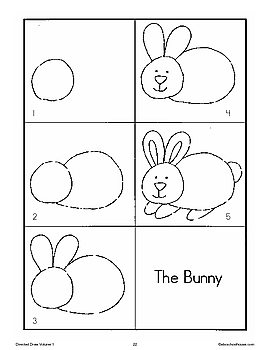 Une fille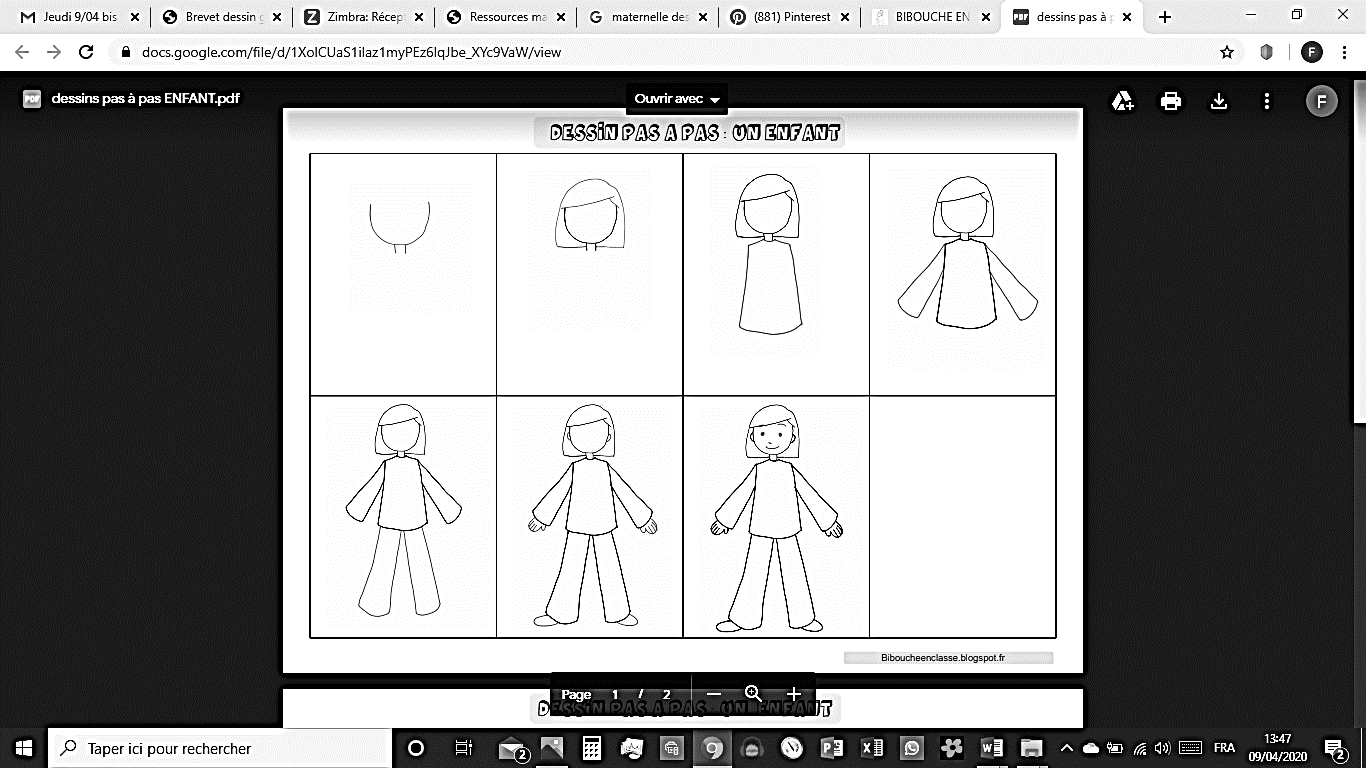 Un garçon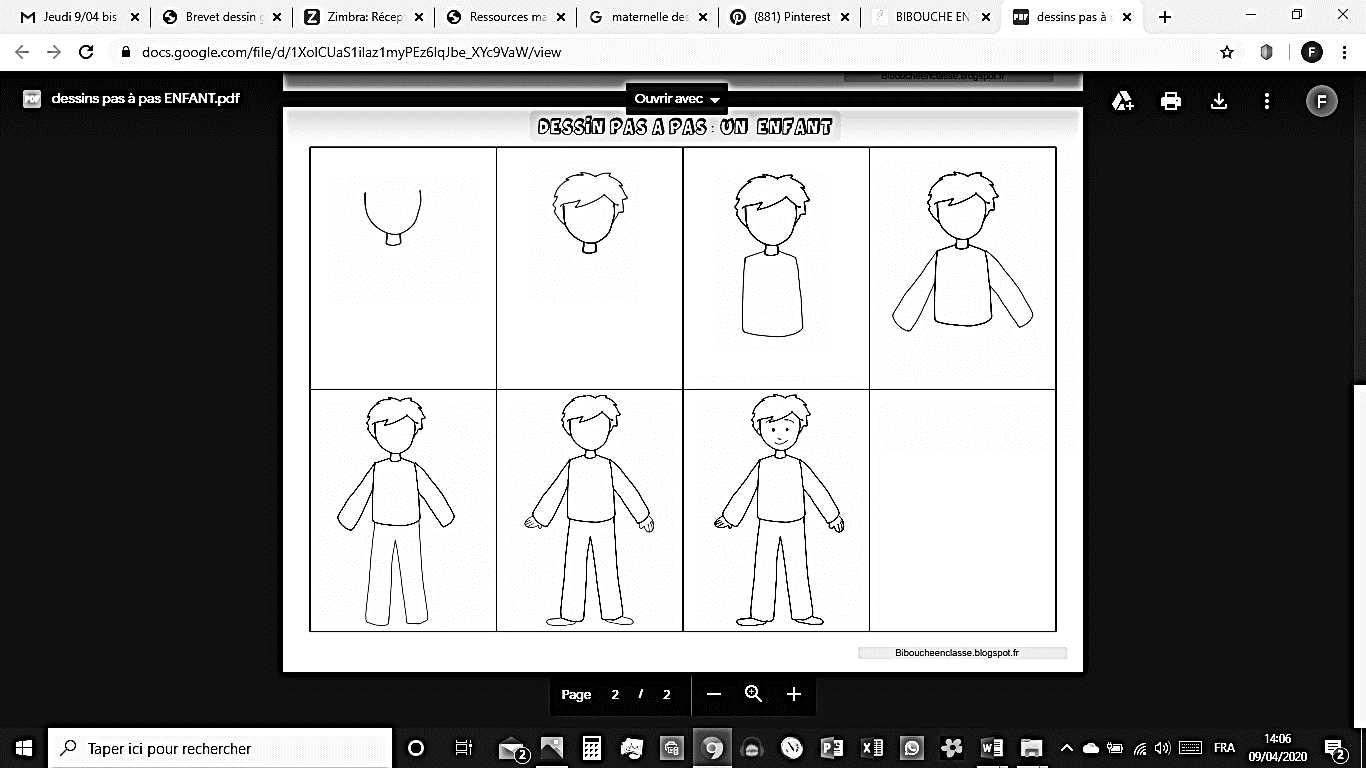 